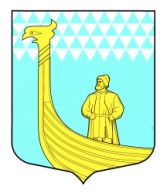 администрациямуниципального образованияВЫНДИНООСТРОВСКОЕ сельскоЕ поселениЕВОЛХОВСКОГО муниципального районаленинградской области  Проект ПОСТАНОВЛЕНИЕ«__» декабря 2018 года                                                         №  __ __В соответствии с частью 3 статьи 4 Федерального закона от 21.07.2005 № 115-ФЗ  «О концессионных соглашениях», Федеральным законом от 06.10.2003 № 131-ФЗ «Об общих принципах организации местного самоуправления в Российской Федерации» администрация МО Вындиноостровское сельское поселение  ПОСТАНОВЛЯЕТ:1. Утвердить перечень объектов, находящихся в муниципальной собственности муниципального образования Вындиноостровское сельское поселение, в отношении которых планируется заключение концессионных соглашений в 2019 году, согласно приложению 1	2. Утвердить порядок получения копии отчета о техническом обследовании объектов, находящихся в муниципальной собственности муниципального образования Вындиноостровское сельское поселение, в отношении которых планируется заключение концессионных соглашений в 2019 году, согласно приложению 2.3. Настоящее постановление разместить на официальном сайте Российской Федерации в информационно-телекоммуникационной сети «Интернет» для размещения информации о проведении торгов- www.torgi.gov.ru и на официальном сайте муниципального образования Вындиноостровское  сельское поселение в сети «Интернет» – vindinostrov.ru4. Настоящее постановление вступает в силу с момента его подписания.3. Контроль за исполнением данного постановления оставляю за собой.Глава  администрации						        М.ТимофееваПриложение 1к Постановлению  администрации муниципального образования Вындиноостровское сельское поселение  от «___»  декабря  2018года  №  ___Перечень объектов, находящихся в муниципальной собственности муниципального образования Вындиноостровское сельское поселение, в отношении которых планируется заключение концессионных соглашений в 2019 году.Приложение 2к Постановлению  администрации муниципального образования Вындиноостровское  сельское поселение  от «___» декабря  2019 года №   _____ПОРЯДОКполучения копии отчета о техническом обследовании объектов, находящихся в муниципальной собственности муниципального образования Вындиноостровское сельское поселение, в отношении которых планируется заключение концессионных соглашений       в 2019 году.	1. Копия отчета о техническом обследовании объектов, находящихся в муниципальной собственности муниципального образования Вындиноостровское  сельское поселение, в отношении которых планируется заключение концессионных соглашений в 2019 году, предоставляется администрацией муниципального образования Вындиноостровское  сельское поселение по письменному запросу в произвольной форме заинтересованного лица.2. Запрос должен содержать: фамилию, имя, отчество заявителя, наименование организации, направившей запрос и/или адрес, по которому должен быть направлен ответ, контактный номер телефона и способ выдачи (направления) ответа (при личном обращении, по почте).3. Копия отчета о техническом обследовании предоставляется в десятидневный срок со дня получения запросов.4. Копия отчета о техническом обследовании предоставляется на безвозмездной основе.Об утверждении перечня объектов, в отношении которых планируется заключение концессионных соглашений в МО Вындиноостровское сельское поселение в 2019 году